Dear Sir/Madam,1	Further to TSB Circular 101 of 16 July 2018, and pursuant to 9.5 of Resolution 1 (Rev. Hammamet 2016), I hereby inform you that Study Group 3 reached the following decisions during its Plenary session held on 2 May 2019 concerning the following draft ITU-T texts:2	Available patent information can be accessed online via the ITU-T website.3	The texts of the pre-published Recommendations will be available on the ITU-T website at http://itu.int/itu-t/recommendations/.4	The text of the Approved Recommendations will be published by ITU as soon as possible.Yours faithfully,(signed)Chaesub Lee
Director of the Telecommunication
Standardization Bureau
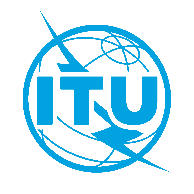 International telecommunication unionTelecommunication Standardization BureauInternational telecommunication unionTelecommunication Standardization BureauGeneva, 8 May 2019Geneva, 8 May 2019Ref:TSB Circular 166SG3/METSB Circular 166SG3/METo:-	Administrations of Member States of the UnionTo:-	Administrations of Member States of the UnionTel:+41 22 730 5866+41 22 730 5866To:-	Administrations of Member States of the UnionTo:-	Administrations of Member States of the UnionFax:+41 22 730 5853+41 22 730 5853To:-	Administrations of Member States of the UnionTo:-	Administrations of Member States of the UnionE-mail:tsbsg3@itu.inttsbsg3@itu.intCopy to:-	ITU-T Sector Members;-	Associates of ITU-T Study Group 3;-	ITU Academia;-	The Chairman and Vice-Chairmen of ITU-T Study Group 3;-	The Director of the Telecommunication Development Bureau;-	The Director of the Radiocommunication BureauCopy to:-	ITU-T Sector Members;-	Associates of ITU-T Study Group 3;-	ITU Academia;-	The Chairman and Vice-Chairmen of ITU-T Study Group 3;-	The Director of the Telecommunication Development Bureau;-	The Director of the Radiocommunication BureauSubject:Status of Recommendations ITU-T D.198 (D.Unipricelist), ITU-T D.262 (D.OTT), and ITU-T D.263 (D.MFS) after the ITU-T Study Group 3 meeting 
(Geneva, 23 April - 2 May 2019)Status of Recommendations ITU-T D.198 (D.Unipricelist), ITU-T D.262 (D.OTT), and ITU-T D.263 (D.MFS) after the ITU-T Study Group 3 meeting 
(Geneva, 23 April - 2 May 2019)Status of Recommendations ITU-T D.198 (D.Unipricelist), ITU-T D.262 (D.OTT), and ITU-T D.263 (D.MFS) after the ITU-T Study Group 3 meeting 
(Geneva, 23 April - 2 May 2019)Status of Recommendations ITU-T D.198 (D.Unipricelist), ITU-T D.262 (D.OTT), and ITU-T D.263 (D.MFS) after the ITU-T Study Group 3 meeting 
(Geneva, 23 April - 2 May 2019)NumberTitleDecisionITU-T D.198 (D.Unipricelist)Principles for unified format of price/tariffs/rates-lists used for exchanging telephone trafficApprovedITU-T D.262 (D.OTT)Collaborative Framework for OTTsApprovedITU-T D.263 (D.MFS)Costs, charges and competition for mobile financial services (MFS)Approved